HAEMATOLOGY 2MECHANISMS OF ANAEMIA AND POLYCYTHAEMIAProf. Barbara Bain (b.bain@imperial.ac.uk)Learning objectives – you should be able to:Explain the term anaemiaDescribe the mechanisms underlying the development of anaemiaDescribe the classification of anaemia on the basis of red cell sizeList the common causes of microcytic, normocytic and macrocytic anaemiaList causes of haemolytic anaemia and describe how you would recognise a haemolytic anaemiaExplain the possible mechanisms underlying polycythaemiaBlood count interpretationTo understand blood counts you need to know the meaning of various terms and abbreviations:WBC 	 white cell count, the number of white cells in a given volume of bloodRBC 	 red cell count, the number of white cells in a given volume of bloodHb 	 haemoglobin concentrationPCV 	 packed cell volume, the proportion of a column of centrifuged blood  occupied by red cellsHct 	 haematocrit, equivalent to the PCVMCV 	 mean cell volume, i.e. the average size of the red cellsMCH 	 mean cell haemoglobin, i.e. the average amount of haemoglobin in a  red cellMCHC 	 mean cell haemoglobin concentration, i.e. the average  concentration  of haemoglobin red cellPlatelet count	 the number of platelets in a given volume of bloodAnaemia is a reduction in the concentration of haemoglobin (Hb) in the circulating blood below what is normal for a healthy individual of the same age and gender as the individual. Anaemia is usually associated with a reduction in the red blood cell count (RBC) and the haemocrit (Hct) or packed cell volume (PCV).Anaemia can be caused by:Reduced production of red cells by the bone marrowLoss of blood from the bodyReduced survival of red cells in the circulation (called haemolysis)Increased pooling of red cells in an enlarged spleenAnaemia can be classified not only by mechanism but also by the size of the red cells. This has the advantage that cell size gives important clues to the likely cause of the anaemia. Anaemia can be classified on the basis of cell size asMicrocyticMacrocyticNormocyticIn a microcytic anaemia red cells are small. They are referred to as microcytes. The size of red cells can be judged by looking at a blood film with a microscope or by measuring the mean cell volume (MCV) on an automated blood cell counter. Microcytic cells are usually also hypochromic, i.e. they appear pale when looked at with a microscope. The anaemia is therefore described as hypochromic microcytic. The common causes of microcytosis areIron deficiency anaemiaAnaemia of chronic diseaseThalassaemiaMicrocytosis is a result of reduced synthesis of haemoglobin. This can be caused by reduced synthesis of haem (iron deficiency or anaemia of chronic disease) or reduced synthesis of globin (thalassaemia).In a macrocytic anaemia red cells are larger than normal. They are referred to as macrocytes. The size of red cells can be assessed by examining a blood film or by noting an elevated MCV. 
Important causes of macrocytosis includeMegaloblastic anaemia resulting from a deficiency of vitamin B12 or folic acidLiver diseaseExcess alcohol intakeAn increased proportion of young red cells newly released from the bone marrowIn normocytic anaemia the red cells are usually normally staining as well as normal in size so the anaemia is referred to as normochromic normocytic. Important causes include:The early stages of iron deficiency and the anaemia of chronic diseaseRenal failureRecent blood lossBone marrow failure or infiltrationA haemolytic anaemia may be inherited or acquired. It may be caused by defective red cells (e.g. hereditary spherocytosis) or by a defect outside the red cells (e.g. fragmentation by fibrin strands deposited in capillaries, referred to as a micro-angiopathic haemolytic anaemia). Haemolysis may be mainly extravascular (e.g. increased removal of defective red cells by splenic macrophages in hereditary spherocytosis) or mainly intravascular (e.g. incompatible blood transfusion in which antibody destroys cells in the circulation). The following diagram summarises the causes of haemolytic anaemia.CAUSES OF HAEMOLYTIC ANAEMIA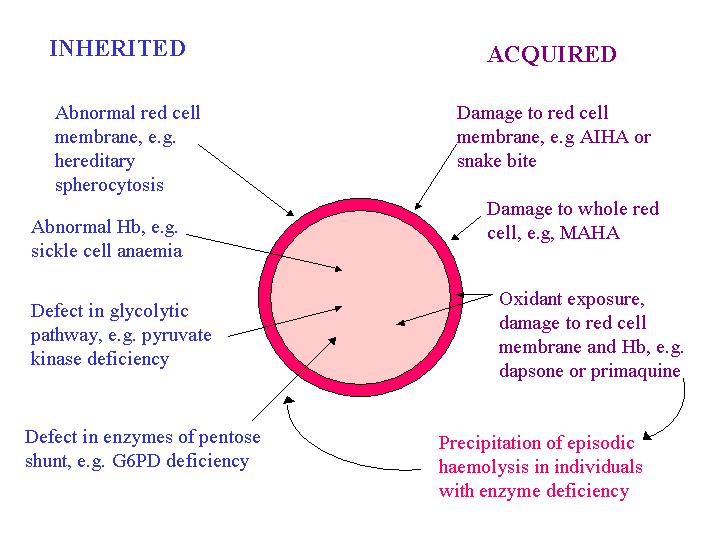 In macrocytic and normochromic normocytic anaemias it is often necessary to think about the mechanism of anaemia as it may not be immediately obvious from the patient’s history and blood film. The reticulocyte count is very important in this. It involves exposing living red cells to a dye that is taken up by young red cells so that they can be counted. An approximately equivalent observation on a routine blood film would be polychromasia. Polychromasia means that cells have a blue tinge, caused by ribosomal RNA in young red cells, in addition to the pink colour of the haemoglobin – hence ‘polychromasia’ - ‘many colours’. An increased reticulocyte count is seen as a response to haemolytic anaemia and recent blood loss and also as a response to treatment with iron, vitamin B12 or folic acid. A reduced reticulocyte count is seen when there is reduced output of red cells from the bone marrow.If haemolytic anaemia is suspected, diagnosis is aided byThe detection of morphologically abnormal red cells, e.g. spherocytes, elliptocytes, fragments.Evidence of increased red cell breakdown, e.g. increased serum bilirubin (unconjugated) and lactate dehydrogenase (LDH)Evidence of an increased bone marrow response, e.g. polychromasia and an increased reticulocyte countThe following diagram summarises what happens in haemolysis and shows you the tests (in bold) that can be used if you suspect haemolysis.	INTRAVASCULAR HAEMOLYSISEXTRAVASCULAR HAEMOLYSISDon’t worry if, at this stage, this seems all very complex. Further half days of Blood course will deal with microcytic and macrocytic anaemias.POLYCYTHAEMIAPolycythaemia is the opposite of anaemia. There are too many red cells produced and the Hb is too high. You can classify polycythaemia as follows:Type of polycythaemiaExamplePhysiologicalNewborn babyAppropriate erythropoietin secretionResidence in Himalayas or Andes 
Hypoxia due to cyanotic heart disease or severe chronic lung diseaseInappropriate erythropoietin secretionErythropoietin abuse by athletes 
Erythropoietin secreted by renal cysts or tumours or other tumoursNot mediated by erythropoietin but due to intrinsic bone marrow diseasePolycythaemia vera